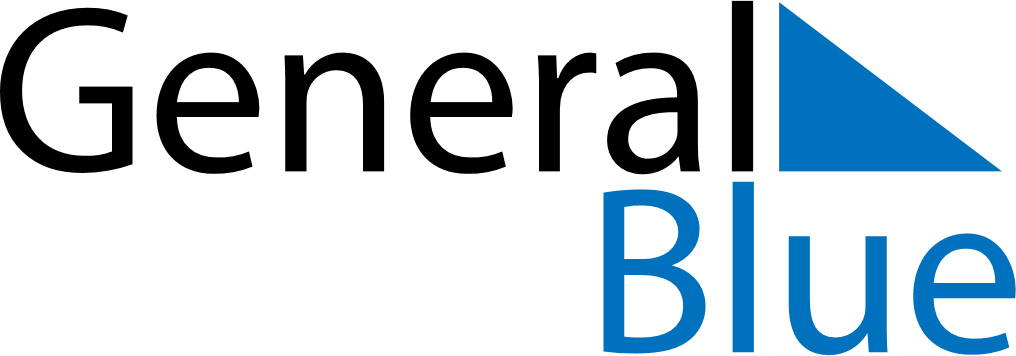 June 2022June 2022June 2022June 2022SwedenSwedenSwedenMondayTuesdayWednesdayThursdayFridaySaturdaySaturdaySunday123445Whitsun EveWhitsun EvePentecost678910111112National Day
Whit Monday13141516171818192021222324252526Midsummer EveMidsummer DayMidsummer Day27282930